      300万双光源4G枪机型号：JVS-C-BC8KH3D-4G-HY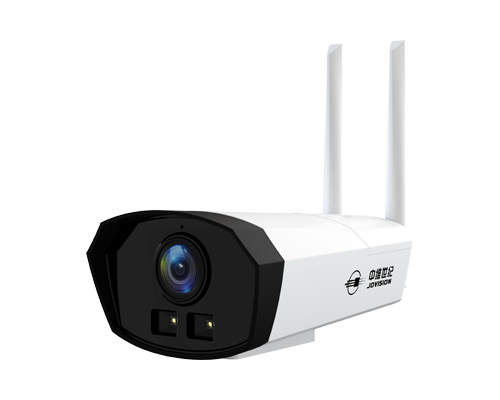 产品特点1. 300万双光源超清画质
2. 内置喇叭+MIC，双向语音对讲功能
3. 内置2颗红外+2颗暖光高功率补光灯
4. 支持白光、红外模式
5. 支持网线连接、4G连接
6. 支持Micro SD卡存储，最大支持256G
7. 支持区域入侵、绊线检测、视频遮挡等功能
8.支持Onvif协议、GB28181协议、融视云协议
9. 支持融视云平台集中管理以及实时远程控制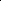 产品规格规格/型号：	JVS-C-BC8KH3D-4G-HY图像传感器：1/2.9"CMOS视频分辨率：2034*1296有效像素：300万视频压缩标准：H.264/H.265视频帧率：最大20帧，主码流默认20帧，次码流默认10帧视频码率：主码流：256~4096Kbps	       次码流：68~1024Kbps同步方式：内同步信噪比：52dB最低照度：	0Lux（IR ON）接口类型：	M12镜头搭配：	4mm、6mm可选镜头可视角度：4mm：水平：83.8°、垂直：42.7°、对角线：100.1°	           6mm：水平：52.4°、垂直：28.4°、对角线：60.8°音频编码：G711A/G711U曝光控制：自动增益控制：自动白平衡：自动数字3D降噪	：支持OSD信息设置：支持OSD大字体功能、OSD与时间分开设置位置的功能高级OSD	：最多支持5行，每行字符32个，1个中文算作2个字符网络对时：支持定时重启：支持智能去雾：支持隐私遮挡：同时支持 8个遮挡区域移动侦测：普通人形检测视频调节：支持对比度、亮度、饱和度、锐度调节图像风格	支持标准、柔和、通透三种图像风格日夜功能：自动电子屏设置：支持曝光时间设置夜视优化：支持数字宽动态：支持画面设置：画面镜像、画面翻转走廊模式：不支持IP自适应：支持智能分析：区域入侵/绊线、客流量统计、视频遮挡检测报警：邮件报警、客户端报警、手机app推送、支持自定义语音报警、支持报警白光灯闪烁、支持报警sd录像外围扩展接口：MIC、喇叭、SD卡、4G，尾线自带音频输出端子（可接音箱）4G模块：支持4G（联通、移动、电信），出厂默认配带电信卡SD卡：支持，最大支持256G本地存储卡远程操作：视频播放、系统管理、音视频管理、图像管理、报警管理、网络管理、存储管理、智能分析融视云：支持3.1平台国标28181：支持公有云：支持APP：云视通APP以太网：10/100M以太网，RJ45接口网络协议：标准HTTP,TCP/IP,ICMP.RTSP,RTP,UDP,RTCP,SMTP,DHCP,DNS接入协议：标配ONVIF网络传输：内置中维云视通2.0传输协议浏览器：支持IE8+,Chrome18+,Firefox5.0+,Safari5.02+浏览器、支持中文同时预览视频数：云视通APP最大连接2路用户权限：最多20个用户，分3级权限：管理员、普通用户和访客 补光灯：2颗红外灯，2颗暖光灯补光灯距离（m）：4mm最远可达：15m	               6mm最远可达：25m防水级别：IP67电源：DC 12V/2A工作温度：-20℃～+60℃工作湿度：10%～90%功率：白天：＜3W     夜间：＜10W颜色/材质：	前壳黑色，材料铝合金；后壳白色，材料PC;前面罩黑色，材料PC透红外尺寸(W×H×D)（mm）：185×106×74重量（g）：约360g安装方式：壁装/吊装